от 28 декабря 2015 года									     № 596-рО создании балансовой комиссии по анализу эффективности деятельности муниципальных предприятий городского округа город Шахунья Нижегородской областиВ соответствии с Федеральным законом от 06 октября 2003 года № 131-ФЗ 
"Об общих принципах организации местного самоуправления в Российской Федерации", статьями 20 и 26 Федерального закона от 14 ноября 2002 года N 161-ФЗ "О государственных и муниципальных унитарных предприятиях", руководствуясь статьей 48 Устава городского округа город Шахунья Нижегородской области, с целью повышения эффективности контроля за результатами деятельности муниципальных унитарных предприятий:1. Создать балансовую комиссию по анализу эффективности деятельности муниципальных предприятий городского округа город Шахунья Нижегородской области (далее – балансовая комиссия). 2. Утвердить прилагаемый состав балансовой комиссии по анализу эффективности деятельности муниципальных предприятий городского округа город Шахунья Нижегородской области .3. Утвердить прилагаемое положение о балансовой комиссии по анализу эффективности деятельности муниципальных предприятий городского округа город Шахунья Нижегородской области.4. Настоящее распоряжение вступает в силу со дня его подписания.5. Со дня вступления в силу настоящего распоряжения считать утратившим силу:- распоряжение администрации городского округа город Шахунья Нижегородской области от 09.12.2013 № 1373-р «Об утверждении состава балансовой комиссии и положения о ней»;- распоряжение администрации городского округа город Шахунья Нижегородской области от 09.09.2014 № 463-р «О внесении изменений в распоряжение администрации городского округа город Шахунья Нижегородской области от 09.12.2013 № 1373-р «Об утверждении состава балансовой комиссии и положения о ней».6. Начальнику общего отдела администрации городского округа город Шахунья Нижегородской области обеспечить размещение настоящего распоряжения  на официальном сайте администрации городского округа город Шахунья Нижегородской области.7. Контроль за исполнением настоящего распоряжения оставляю за собой.Глава администрации городскогоокруга город Шахунья								        Р.В.Кошелев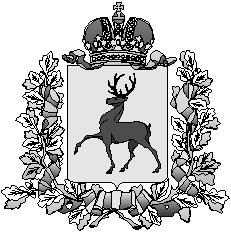 Администрация городского округа город ШахуньяНижегородской областиР А С П О Р Я Ж Е Н И Е